План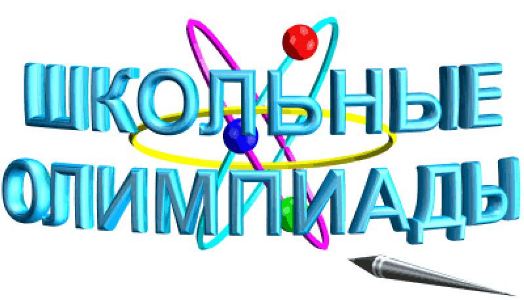 мероприятий  по  олимпиадному движению в школеНаименование  мероприятийсрокиответственные1Регистрация на платформе Статград участников     олимпиады    сентябрьМаликова М.Т.2Производственное совещание по проведению ВсОШсентябрьадминистрация3Разъяснительная работа  с учителями предметниками  по процедуре и правилам проведения  олимпиады.сентябрьадминистрация4Утвердить состав  предметной комиссии школьного этапасентябрьадминистрация5Олимпиадный праздник –квест «Интеллектуальный марафон»  14 сентябряМаликова М.Т.6Получение школой заданий через систему Статград , распечатка и организация проверки работ членами предметной комиссиипо графикуМаликова М.Т.7Размещение информации итогов каждого этапа в олимпиадном уголке.в течение годаМаликова М.Т.8Систематическое обновление информации на олимпиадном уголкесентябрьМаликова М.Т.9Проведение  классных часов и родительских собраний по теме  олимпиадного движениясентябрь-октябрьКл. руководители10Конкурс рисунков  и плакатов «Олимпиада глазами школьников»февраль11Информационная поддержка победителей и призеров  предметных олимпиад , различных конкурсов  ,спортивных соревнований средствами школьных и муниципальных СМИв течение годаадминистрация12Организация подготовки к муниципальному  и регион. этапам ВсОШ. сентябрь- январьМаликова М.Т.13Чествование победителей и призеров  всех этапов ВсОШ  «Союз ума,добра и красоты»апрельМаликова М.Т.